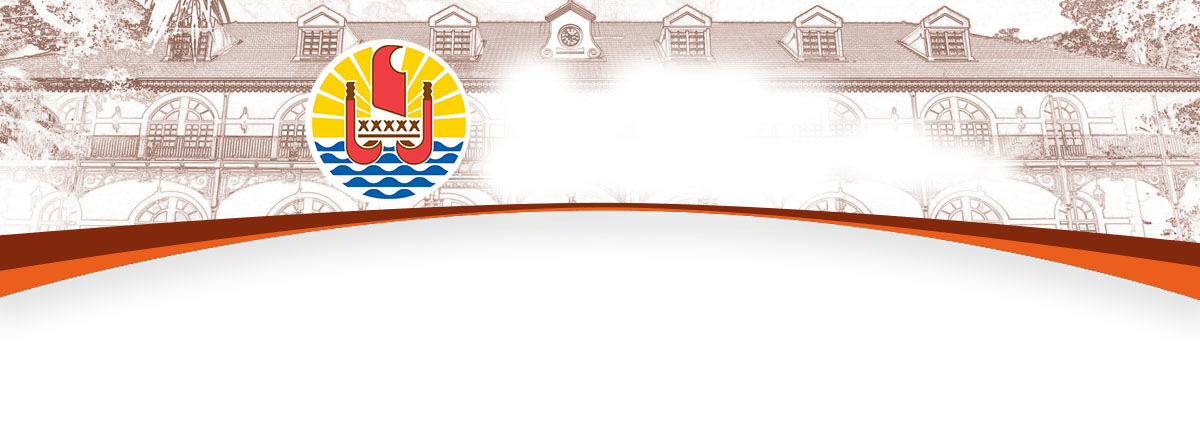 PIHA PUTURA’A PARAU ‘APIMonire 28 titema 2015	Mau Fa’aotira’a a te ‘Apo’ora’a a te mau Fa’aterehau Fa'aineinera'a no te fa'a'ohipa i te CRSDUa ha'amana te 'Apo'ora'a a te mau Fa'aterehau i te fa'aotira'amana no ni'a i te 'opuara'a no te fa'aaura'a no te ha'afaufa'a i te mau fenua o te nu'u (CRSD) o te fa'aoti ra i te fa'aho'ira'a i te mau fenua o te Nu'u Fa'ehau i roto i te mau 'Oire no Arue, Fa'a'a, Mahina, Papeete, Pirae e Tai'arapu Hitia'a o te Ra. Hau atu i te reira, e piti tuha'a fenua i ni'a te vaira te mau nohora'a, i ni'a i te mau fenua no te Cité Grand i Pirae e te  Cité Mariani i Taiarapu Hitia'a o te Ra, o te fa'aho'ihia i roto i te Haufenua.  Te mau 'Oire e fa'aho'ihia taua mau fenua ra i roto ia ratou o te hina'aro ra, no te vahi faufa'a, e fa'atere i te mau tapura 'ohipa fa'arava'ira'a faufa'a i ni'a i te reira mau fenua, e mea titauhia no te reira ia horo'a te Haufenua i te parau fa'ati'a i taua mau 'Oire ra no te rave i te mau tapura 'ohipa ia au i te mana o Porinetia farani. No reira, ua ha'amana te 'Apo'ora'a a te mau Fa'aterehau i te ho'e 'opuara'a ture 'Ai'a no te fa'ati'a i te mau 'Oire ia fa'atupu i te mau poro fa'arava'ira'a faufa'a, i te mau poro no te mau tapura 'ohipa no te fariira'a ratere e no te fa'a'oa'oara'a e aore ra no te ha'amau fa'ahoura'a i te mau poro ha'amaita'ira'a i te mau 'oire. Hou ‘Aitarahura’a i ni’a i te numera vaimatara noa no te tauturu ia Kai Hotu Rau, taiete ti’a’au i te Pu Tapiho’ora’a i te mau hotu fa’a’apu a Porinetia farani Na roto i te anira’a a te Peretiteni no Porinetia farani, ua farii te ‘Apo’ora’a a te mau Fa’aterehau e horo’a i te ho’e hou ‘aitarahura’a i ni’a i te numera vaimatara noa no te tauturu i te SA Kai Hotu Rau. Te fa a taua taiete ra, o tei tu’urimahia na te mau papature i te hope’a no te matahiti 2010, o teie ia : 1/ te ho’ora’a mai e te tapiho’ora’a i te mau hotu fa’a’apu a Porinetia farani e te ta’ato’ara’a ,no te mau hotu no te tuha’a matameha’i, mai te mau ma’a hotu, te mau ma’a tiare, te vanira, te mau tiare, te ‘i’o ‘ina’i, te i’a e i roto i te hi’ora’a ‘amui, te mau huru ma’a hotu ato’a no te tama’a  2/ Te haruharura’a, te titi’ara’a, te ‘apapara’a e te fa’ato’eto’era’a i te mau hotu fa’a’apu e no te tuha’a matameha’i, te fa’atianira’a, te ha’aputura’a, te tapiho’ora’a, te ‘operera’a i taua mau hotu ra 3/ te tapiho’ora’a mai e te tapiho’ora’a na te ara i te mau hotu no te tuha’a matameha’i e te ta’ato’ara’a o te ta’a’amu atu i ni’a iho.Te fa’ao fa’ahoura’a i roto i te moni papametua te mau tu’u monipapametua ‘api, te rahira’a o ratou, no roto mai ia i te ao no te fa’a’apu, o te ha’amahuta, i te ‘omuara’a no te matahiti 2016, i te tapura ‘ohipa a te taiete Kai Hotu Rau o te tia’i rahinoahia maira na e rave rahi feia fa’a’apu, o ratou ihoa ra, no roto i te mau ta’amotu atea E mea titauhia o Porinetia farani ia ‘ape’e i taua ha’afa’ahoura’a na roto i te fariira’a i te ho’e hou ‘aitarahura’a ‘aufauhia na te taiete no te fa’ai i ta’na ‘afata faufa’a moni no te ‘aufau i ta’na mau rima rave ‘ohipa e te mau tarahu a ratou o te horo’a noa mai nei i te mea e hina’arohia ra, no te ho’o mai i te mau matini (faufa’a ihoa ra no te ‘apapara’a e no te ta’afatara’a) e te mau pere’o’o no te utara’a e ‘opere e tae noa’tu i te mau fare e te mau pu i ha’amauhia Te reira hou ‘aitarahura’a i ni’a i te numera vaimatara noa, ua fariihia ‘tu ia e te ‘Apo’ora’a a te mau Fa’aterehau na te SA Kai Hotu Rau, o te fa’arirohia ei fa’a’aura’a o te ha’apapu i te mau fa’anahora’a i horo’ahia ai e no te fa’aho’ira’a mai i taua ‘aitarahura’a ra tu’urimahia e te Peretiteni no Porinetia farani e te Peretiteni no te Tomite Fa’atere, o Willy Chung SaoHoro’ara’a i te mau tauturu moni na te tuha’a no te fa’a’apu Na roto i te anira’a a te Peretiteni no Porinetia farani, ua farii te ‘Apo’ora’a a te mau Fa’aterehau e horo’a i te ho’e tauturu fa’arava’ira’a faufa’a parauhia «’aufaura’a i te mau ta’ata tupa’i ‘animara » na te taiete tivira fa’a’apu Faapu Manahune.  Te topatopa totiare e ‘arutaimareva o te fa’a’amura’a pua’atoro fanau’a o te fa’ariro i taua tapura ‘ohipa ra, ha’apararehia na te mau vahi ato’a o te fenua nei, mai te ho’e ‘imira’a papu na te mau huira’atira no te mata’ina’a e ora ra i te fa’a’apu e te fa’a’amura’a ‘animara e mai te ho’e tumu papu no te fa’atere’aura’a e no te fa’ahereherera’a i te mau ‘auanatura. No te paruru i te feia fa’a’amu ‘animara ia vai ta ratou moni o mai, i ni’a i te ho’e ti’ara’a papu e te fa’atupu ‘oa’oa no te tamau noa i ta ratou tapura ‘ohipa, ua ha’amau mai te fa’aotira’amana n° 76-99 no te 5 no ‘atete 1976 i te ho’e fa’anahora’a tauturu faufa’amoni i te fa’a’amura’a pua’atoro na roto i te  «’aufaura’a i te mau ta’ata tupa’i ‘animara ». E tauturu huru fa’arava’ira’a faufa’a te reira o tei fa’anahohia no te ha’amauruuru i te fa’ahepora’a o tei titauhia i te feia tupa’i ‘animara, ia ho’o mai i te mau ‘animara a te feia fa’a’amu i ni’a i te mau faito moniho’o fa’aturehia ia au i te faito maita’ira’a o te ‘i’o. ‘Opuara’a fa’aotira’amana no ni’a i te fa’anaho ha’amaura’a i te tahi faito fa’atutera’a e ‘oti’afenua i te pae no te ito e no te ha’amaita’ira’a e ti’a i te vaira’a No te fa’atere’au noa’tu a i te mau tapura ‘ohipa e rave rahi o tei fa’atere a’ena hia mai, mai te matahiti 2013 maira, no te ha’amaita’i  i te horo’ara’a uira i Porinetia farani, ua ha’ama’iti noa fa’ahou mai nei te  ‘Apo’ora’ahau e rave rahi mau fa’anahora’a tute no te fa’aitoito i te mau ito matie (ture n°2015-17 no te 23 no titema 2015). No reira i fa’a’orehia ai te tute no te faufa’a tu’u fa’ahou mai (TVA) no te mau tapiho’ora’a fa’aira’a uira o te mau père’o’o uira e iperite, e tae noa’tu i te mau horo’a tarahura’a no taua huru pere’o’o ra (‘irava LP 3). Teie fa’aotira’amana no te tu’ura’a ia i te tute ‘oti’a fenua ia to’a’ati e teie mau fa’anahora’a ma te fa’arahi atu a i te mau fa’a’orera’a tute o te mau pou fa’aira’a uira’a uira ia tapiho’ohia mai i roto. I reira e papumana ai te fa’a’ohipara’a ‘eiaha ia fa’a’ohipahia te TVA i ni’a i te tapiho’ora’a ato’a, ‘eiaha noa no te mau pere’o’o uira, no te mau tauiha’a ato’a ra fa’aterehia e te uiraNo reira, ua fa’a’ore te ‘Apo’ora’ahau i te tute no te mau tauiha’a ha’amahanahanara’a pape ito mahana, te mau matini horo’a uira no roto mai i te mata’i, te mau paumu e te mau papa’i haruharu itouira mahana. Tamaura’a i te fa’a’orera’a tute no te mau ho’o o te mau tauiha’a no te mau fa’a’apura’a moana no te parau i Takaroa no te matahiti 2016I 2014, ua ninahia te tairoto no te motu no Takaroa, te ro’i ‘aiu no te fa’a’apura’a poe parau, e te ma’i « Vaitia », o tei tupu mai na roto i te ‘aerera’a te remu o tei ha’aviri’o roa e o tei tape’a i te mata’i ora o te mau ‘animara ora ato’a. Ua varavara roa mai te mau haruharura’a fana’ua parau e ua rahi te mau parau fa’a’apuhia i te pohepohe. I te ‘itera’ahia’tu taua fifi ra, ua farii te ‘Apo’ora’a a te mau Fa’aterehau, e fa’a’ore i te tute i ni’a i te mau tuto no te tarahura’a pu’etau ta’oti’ahia i te taimoana o te hau no te fa’a’apura’a parau, i roto i te ta’ato’ara’a no te tairoto no Takaroa, no te matahiti 2015. Teie ra ho’i te vahi fifi, te vai manuia ‘ore noa ra a te mau haruharura’a fanau’a parau e te mau tahora fa’ata’ahia no te fa’a’apura’a e no te piritira’a i te mau parau, ua rahi roa i te fa’aru’ehia i teie neiMa te mana’ona’o ha’ape’ape’a i taua ma’i ra o te ta’iri ‘aerro fai ra i te fa’arava’ira’a faufa’a o to’na motu, ua ani mai te Tavana ‘Oire no Takaroa, o Teapehu Teahe, i te tauturu a te Haufenua no te fa’a’ore i taua fifi ra no te matahiti 2016. Ma te ara i taua mau fifi ra e farereihia ra e te mau fa’a’apu poe parau, ua farii te ‘Apo’ora’a a te mau Fa’aterehau i taua anira’a ra. Anira’a i te parau fa’ati’a no te tahi pu’etau ta’oti’ahia i ni’a e rave rahi mau tuha’a no te tuha’amoana o te hau i Hao o tei anihia mai e Tahiti Nui Ocean FoodsNo te fa’ati’ara’a i te fa’a’apura’a fa’a’amura’a i’a no Hao, ua horo’a te ‘Apo’ora’a a te mau Fa’aterehau i te parau fa’ati’a no e to’opiti tau anira’a no te fa’a’ohipa pu’etau ta’oti’ahia i te tuha’a o te hau o tei anihia mai na e te totaiete Coco Group Engineering, i te novema ra 2015, na te taiete Tahiti Nui Ocean foods (TNOF), i roto i te Fa’aterera’a no te mau ‘Ohipa Fenua. Te anira’a matamua a te AOT no ni’a ia i te ho’e tahua no te tuha’a moana o te hau e ti’a ia fa’aihia, no te ho’e rahira’a 1893,45 m², ta’amuhia i te mau tuha’a fenua tapa’ohia i roto i te mau puta tuha’a fenua AT n° 17 e AS n° 9, no te fa’atoro i te ho’e poromu ha’a’ati o te ‘ohipahia e te mau pu no te fa’a’apu fa’a’amura’a i’a e o te na te hiti noa iho i te mau ‘apo’o fa’a’amura’a na rapae’au, i te pae tairoto. Te piti o te aira’a a te AOT no ni’a ia e rave rau mau tuha’a no te fenua moana o te hau no te ha’amaura’a i te ho’e pu no te orara’a o te tahua ‘ohipara’a, o te pu’ohu, i te ho’e pu haruharura’a pape, te ho’e pu titi’ara’a viivii taupoto e ho’e poro fariira’a i te mau ‘ino. ‘Opuara’a a te ta’atira’a a te Pu Louis Malardé i te Pu Haunui no ni’a i te mau Tirotirora’au Te Pu no te Hi’opo’ara’a Ea (InVS) o te ho’e ia Pu na te Haunui. Te raven ei ‘oia i ta’na mau tareni hi’opo’ara’a, te mataarara’a e te fa’aarara’a i roto i te mau tuha’a ato’a no te e amai te hi’opo’ara’a e te mataarara’a ea i roto i te tuha’a no te mau ma’i pe’e. Te reira mau ma’i o te mau tumu ia no te mau ma’i pe’e e parare nei na te mau fenua aramoana farani ato’a no te renini’a e no te reni raro. O Porinetia farani, i te mea e fenua farii ratere ato’a ‘oia, e nehenehe ‘oia e riro ei ‘uputa tomora’a mai no taua mau tirotirora’au ra, no Farani e no te mau fenua aramoana. Te tahi hi’ora’a, te parau no te Zika, na te tahi mau ratere o tei ho’i mai i Porinetia farani nei, i ‘afa’i mai.  No te hi’opo’a i taua mau ma’i ra, te vai nei ta te InVS pupa ha’amaramaramara’a no te rahira’a e 47 Pu Haunui no te Fa’ahi’ora’a (CNR), e te vai ato’a ra te « CNR Arbovirus ». No roto ‘oia i te ‘amuitahira’a rahi no te CNR e no te pu hi’opo’ara’a e ma’imira’a i roto i te Pu rahi Utuutura’a Ma’i Tuatoru (IHU) no te mau mMa’i pe’e no Metiterania. O te reira te IHU farani ‘otahi roa no te mau ma’i pe’e. Te ‘oa’oa nei te Pu Louis Malardé (ILM) i to raua rirora’a mai ei nau Pu mai te matahiti 2012 maira. Ei rave’a e tere noa ai vetahi no ta’na mau tapura ‘ohipa, e turu’i te mau CNR i ni’a ho’e e aore ra e rave rahi mau pu hi’opo’ara’a parauhia « CNR taipe ». No reira, te vai nei ta te CNR Arbovirus e piti  CNR taipe, ho’e no te tuha’a fenua no Antilles-Guyane, te tahi no te Moana ‘Initia, tera ra, ‘aita roa’tu ho’e iti noa a’e i roto ia Patitifa. Ia au i te parau ha’apapa a te Pu Louis Malardé i roto i te mau ma’i pe’e no te Zika, dengue e Chikungunya, no te ha’amaura’a ho’e Pu Ma’imira’a faito NSB3 (fa’ahepohia no te arai i te mau tirotirora’au), i te autaipera’a e vaira i rotopu ia Porinetia farani e te I’nVS, te ‘I’nVS e te CNR Arbovirus (Tirotirora’au), o tei ani i te Pu Malardé ia riro ‘oia ei « CNR Tirotirora’au autaipe » no te tuha’a no Patitifa.Na roto i te reira autaipera’a, e nehenehe ai i te ‘InVS  te CNR Titorotirora’au e mau mai i te ma ha’amaramaramara’a i roto i te taumau no ni’a i te terera’ao te mau titorotirora’au i Porinetia farani e i roto i te tuha’a no Patitifa, no te ha’avitivitira’a i e fa’aara i te tahi –è atu mau fenua rii farani. No Porinetia farani, e rave’a te reira e roa’a ato’a mai ai te tahi mau tauturu faufa’amoni no te fa’arava’i fa’ahou atu a i te mau tapura ‘ohipa no te hi’opo’ara’a i te mau ma’i pe’e, tera ra, te nehenehe ato’ara’a e ha’afatata i te mau pu teitei no te mau ma’i pe’e, te hi’opo’ara’a i te ihohiro’ata’ata e te ma’imira’a, ‘oia ho’i, te ha’amaita’ira’a i te maita’ira’a no te hi’opo’ara’a e te ha’apuaira’a i te mau rave’a ‘ihima’imira’a a te Fenua. Na te reira ato’a e ha’apapu mai i te faufa’a ‘aravihi o Porinetia farani i piha’iiho i te Haunui e i te mau autaipe tuha’a fenua, ‘inaha ato’a ho’i, te CNR Tirotirora’au haunui e pu ma’imira’a ia na te mau nu’u. No reira, ua fa’aot te ‘Apo’ora’a a te mau Fa’aterehau no teie iho nei mahana, e turu i te anira’a no te fa’ariro i te Pu Malardé ei Pu taipe na te CNR Tirotirora’au, e ua ha’apapu ‘oia e horo’a i te to’na ta’ato’ara’a no te turu  te ILM, ma to’na ta’ato’ara’a, i te mau ma’imira’a no ni’a i te mau tirotirora’au na te mau pu ma’imira’a a te hau no Porinetia farani, mai tei fa’a’itehia ra e te fa’aotira’amana n° 1573 CM no te 7 no novema 2014.                                                                     -o-o-o-o-o-